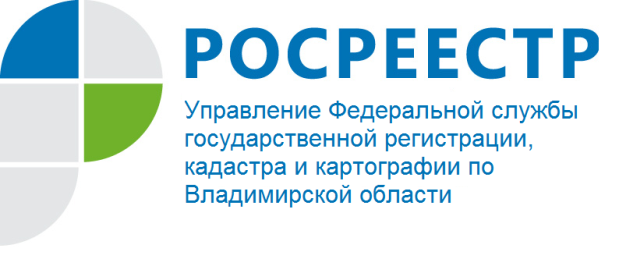 ПРЕСС-РЕЛИЗКак получить сведения о кадастровой стоимости объекта недвижимостиУправление Росреестра по Владимирской области информирует граждан о способах получения сведений о кадастровой стоимости объекта недвижимости. На сайте Росреестра существует несколько способов получения информации о кадастровой стоимости объекта недвижимости из Единого государственного реестра недвижимости (ЕГРН). Управление обращает внимание, что Росреестр не проводит государственную кадастровую оценку недвижимости, а вносит в ЕГРН сведения о кадастровой стоимости объектов недвижимости, полученные в результате такой оценки. Собственники недвижимости могут оперативно узнать кадастровую стоимость принадлежащих им объектов через сервис «Личный кабинет», который расположен на главной странице сайта Росреестра:  https://rosreestr.ru.  Для авторизации в Личном кабинете используется подтвержденная учетная запись пользователя на едином портале государственных услуг Российской Федерации.Кроме того, кадастровую стоимость можно посмотреть в режиме онлайн с помощью сервисов «Публичная кадастровая карта» и «Справочная информация по объектам недвижимости в режиме online», которые доступны на главной странице сайта Росреестра. На официальном сайте Росреестра в разделе «Электронные услуги и сервисы»:- в подразделе «Выписка из ЕГРН о кадастровой стоимости объекта недвижимости» можно получить выписку из ЕГРН о кадастровой стоимости объекта недвижимости. Такая выписка предоставляется бесплатно в течение трех рабочих дней;- в подразделе «Запрос посредством доступа к ФГИС ЕГРН» можно оперативно узнать информацию о кадастровой стоимости объекта недвижимости. Получить ключ доступа к данному сервису, а также пополнить его баланс можно в «Личном кабинете»;- в подразделе «Получение сведений из Фонда данных государственной кадастровой оценки» можно ознакомиться с результатами массовой кадастровой оценки, которая проведена органами власти субъекта Российской Федерации или органами местного самоуправления. Если по каким-либо причинам не удалось получить сведения о кадастровой стоимости объекта недвижимости на сайте Росреестра, можно запросить выписку из ЕГРН о кадастровой стоимости объекта недвижимости при личном обращении в офис Федеральной кадастровой палаты Росреестра или многофункциональный центр предоставления государственных и муниципальных услуг (МФЦ) либо направить запрос по почте. 